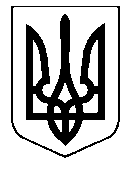 УКРАЇНАНОСІВСЬКА  МІСЬКА  РАДАНОСІВСЬКОГО  РАЙОНУ ЧЕРНІГІВСЬКОЇ  ОБЛАСТІВИКОНАВЧИЙ  КОМІТЕТР І Ш Е Н Н Я29 листопада 2018 року  	         м. Носівка	   	   	№ 349Про проект рішення «Про встановлення тарифів на послуги з  перевезення пасажирів на міських автобуснихмаршрутах загального користування»	Відповідно до статті 28 Закону України «Про місцеве самоврядування в Україні»,  статті 7 Закону України «Про автомобільний транспорт»,   з метою забезпечення необхідного рівня та якості послуг з перевезення пасажирів автомобільним транспортом на міських автобусних маршрутах загального користування, розглянувши клопотання директора ТОВ «АТП-1208»    Рибачка С.В.,  виконавчий комітет міської ради вирішив:	1. Схвалити  проект рішення виконавчого комітету міської ради « Про встановлення тарифів на послуги з перевезення пасажирів на міських автобусних маршрутах загального користування» (додається). 2. Проект рішення виконавчого комітету міської ради «Про встановлення тарифів на послуги з перевезення пасажирів на міських автобусних маршрутах загального користування» оприлюднити на офіційному веб- сайті міської ради та через  газету «Носівські вісті».3. Контроль за виконанням даного рішення покласти на виконавчий комітет Носівської міської ради, організацію виконання – на начальника відділу економічного розвитку, інвестицій та регуляторної діяльності Малинко Н.В.Міський голова                                                                  	В.М. ІгнатченкоДодаток до рішення виконавчого комітетуміської  ради29.11.2018 року № 349Проект      УКРАЇНА  НОСІВСЬКА  МІСЬКА  РАДАНОСІВСЬКОГО  РАЙОНУ ЧЕРНІГІВСЬКОЇ  ОБЛАСТІВИКОНАВЧИЙ  КОМІТЕТР І Ш Е Н Н Я  _____________________р.                      м.Носівка                                         №___	Відповідно до статті 28 Закону України «Про місцеве самоврядування в Україні»,  статті 7 Закону України «Про автомобільний транспорт»  з метою забезпечення необхідного рівня та якості послуг з перевезення пасажирів автомобільним транспортом на міських автобусних маршрутах загального користування, виконавчий комітет міської ради вирішив:Встановити   тарифи на послуги з перевезення пасажирів на міських автобусних маршрутах загального користування, які надають автоперевізники:1.1. Тариф на перевезення пасажирів в автобусі/мікроавтобусі – 6,50 грн.;1.2. Тариф на перевезення дітей шкільного віку здійснюється по  тарифу – 2,00  грн.   за одну особу під час навчально-виховного процесу.2. Рішення виконавчого комітету від 20.02.2018 року № 51 «Про встановлення тарифів на послуги з  перевезення пасажирів на міських автобусних маршрутах загального користування» вважати таким, що втратило чинність.3. Дане рішення набуває чинності з моменту його оприлюднення.     Міський голова                                                              В.М. Ігнатченко Про встановлення  тарифів на послуги з  перевезення пасажирів на міських автобусних маршрутах загального користування 